ПРОЕКТРЕШЕНИЕОб утверждении состава Президиума Совета депутатов муниципального образования «Можгинский район»Принято «__» ноября 2014 года                                                                                   В соответствии со статьей 23 Устава муниципального образования «Можгинский район» и руководствуясь Регламентом Совета депутатов муниципального образования «Можгинский район»,СОВЕТ ДЕПУТАТОВ РЕШИЛ:Утвердить состав Президиума  Совета депутатов муниципального образования «Можгинский район» в следующем составе:- Вершинин Аркадий Николаевич, Глава муниципального образования «Можгинский район», председатель Президиума;- Кривоносова Людмила Николаевна, заместитель председателя Совета депутатов муниципального образования «Можгинский район», заместитель председателя Президиума.Члены Президиума:- Алексеев Александр Николаевич, председатель постоянной комиссии по экономическому развитию, аграрным вопросам, земельным отношениям, продовольствию и экологии;- Кодесников Анатолий Иванович, председатель постоянной комиссии по бюджету и социальным вопросам;- Нуриев Марат Фаатофич, председатель постоянной комиссии по законности, правопорядку и обеспечению прав граждан;- Чувашов Олег Анатольевич, руководитель депутатской фракции Партии «ЕДИНАЯ РОССИЯ».Опубликовать настоящее решение на официальном сайте муниципального образования «Можгинский район».Глава муниципального образования«Можгинский район»                                                                            А. Н. Вершинин    				           г. Можга «___»  ноября 2014 года            № ____Согласовано:Руководитель аппарата Главы МО, Совета депутатов иАдминистрации района                                                                  Г.П.КорольковаНачальник сектора правового обеспечения                                  Н.В.ЩеклеинаСовет депутатовмуниципального образования «Можгинский район»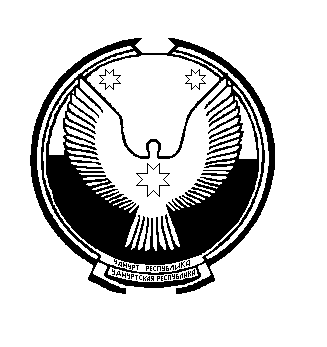 «Можга ёрос»муниципал кылдытэтысьдепутКенеш